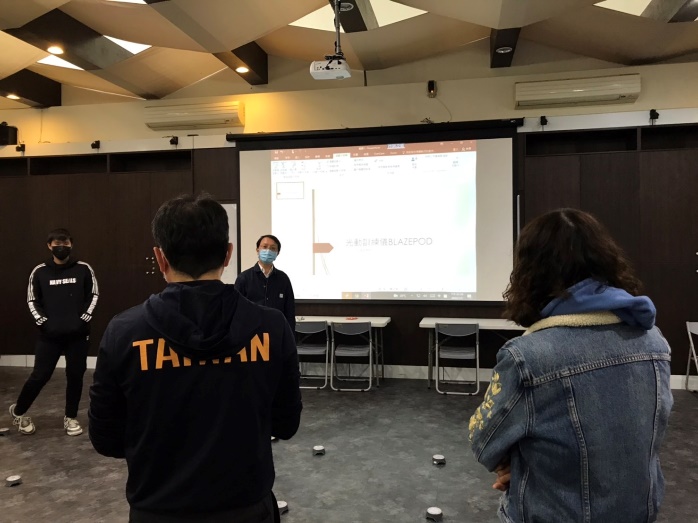 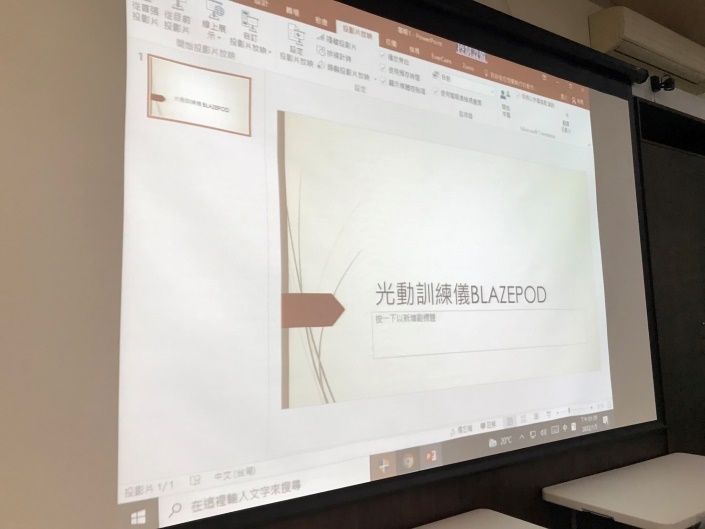 主任致詞                                課程影片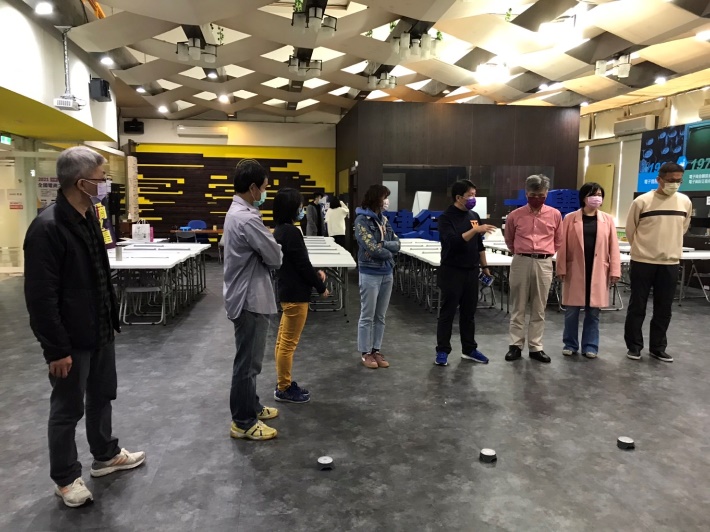 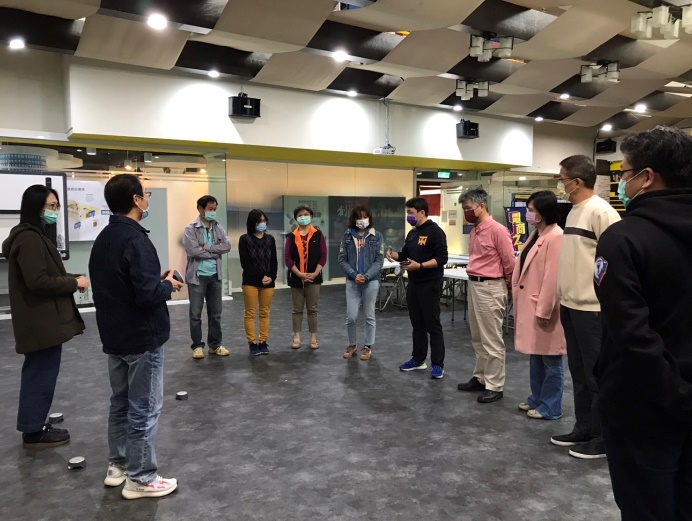 活動介紹                                活動介紹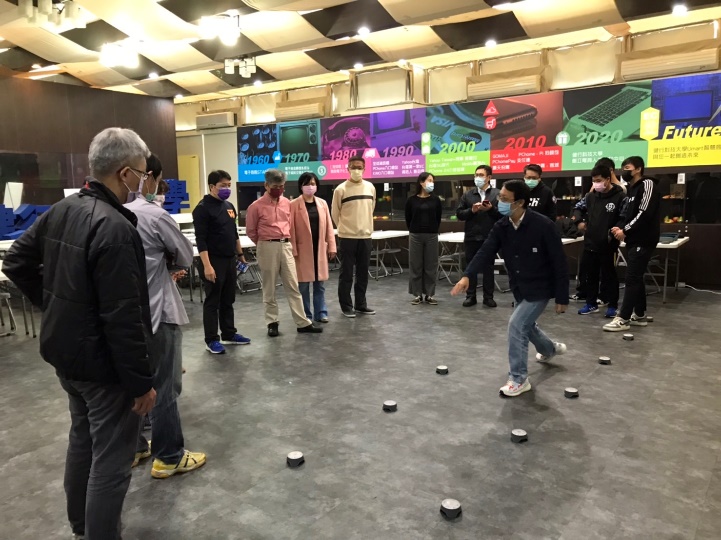 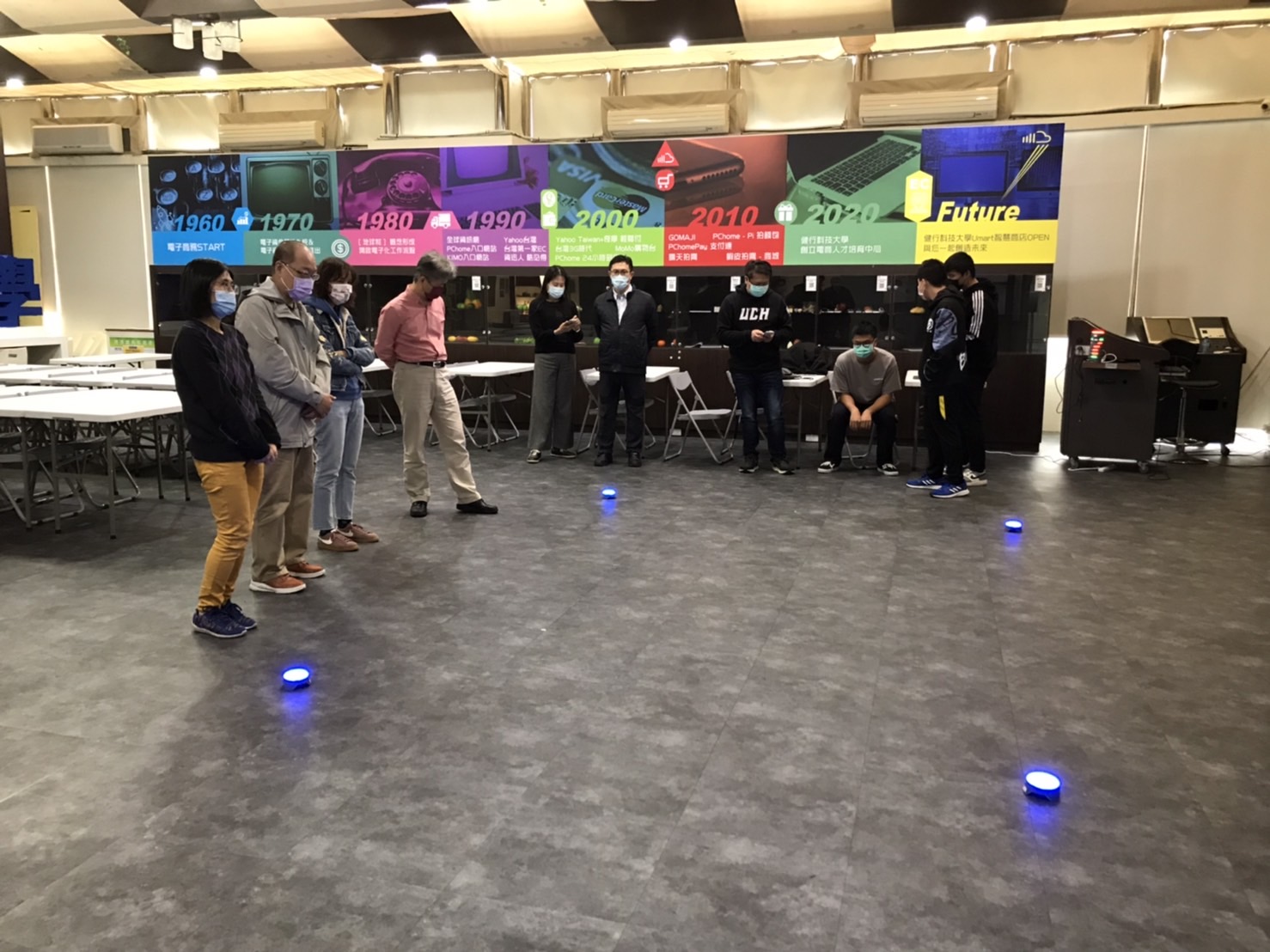 活動進行一                             活動進行二